		New Mexico Public Health Association (NMPHA)
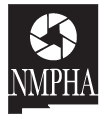 		2017 Health Policy Forum	 2018 Annual Conference		         December 8, 2017			April 3-5, 2018
			Santa Fe, NM		  	           Albuquerque, NMSPONSORSHIP FORMOrganization Information	 
 Org. Name (as it should appear for publicity) ____________________________________ Website address ____________________________________________		 Facebook Page _____________________________ Twitter Handle_______________ Address 					   City		 	State ____ ZIP_________ Phone ___________________     Email ______________________________________ Sponsorship Contact Person ____________________________________________ Contact phone ____________________ Email _______________________________Event Sponsorship	Check the event your organization will sponsor	14th Annual Health Policy Forum – “Daring to Dream in Challenging Times:       A Vision of Health Equity in New Mexico”	2018 Annual Conference – Public Health 101: Essentials for Equity 	Both eventsSponsorship Level	Check the level of sponsorship your organization will provide	Centennial, $5000+, Includes four complimentary conference registrations or eight policy forum registrations, exhibitor table, acknowledgement on NMPHA website, in printed materials, & verbal recognition at chosen event(s).   	Champion, $2000, Includes three complimentary conference registrations or six policy forum registrations, exhibitor table, acknowledgement on NMPHA website, in printed materials, exhibitor table, and verbal recognition at chosen event(s).  	Guardian, $1000, Includes two complimentary conference registrations or four policy forum registrations, exhibitor table, acknowledgement on NMPHA website and in printed materials.  	Advocate, $500, Includes one annual conference registration or two policy forum registrations, acknowledgement on NMPHA website, and in printed materials.  	Grassroots, $100, Includes one policy forum registration, acknowledgement on NMPHA website, and a shout-out on the NMPHA Facebook and Twitter feeds.Deadline for Sponsorship for 
Health Policy Forum:
December 1, 2017

NMPHA Federal Tax ID # 85-0265423To pay by credit card, click here. Please make Checks/Purchase Orders payable to NMPHA and mail with this completed form to:
NMPHA Event Sponsorships
P.O. Box 26433Albuquerque, New Mexico 87125Please contact NMPHA at nmpha.mail@gmail.com or (505) 600-1521 if you have sponsorship questions or would like more informationThank you for your contribution and participation!Complimentary Registrations for Sponsorships						 	Centennial	(4 annual conference or 8 policy forum registrations) 	Champion	(3 annual conference or 6 policy forum registrations) 	Guardian 	(2 annual conference or 4 policy forum registrations) 	Advocate 	(1 annual conference or 2 policy forum registrations) 	Grassroots  (1 Policy Forum registration)
Name: ______________________Email: ______________________Name: ______________________Email: ______________________Name: ______________________Email: ______________________Name: ______________________Email: ______________________Name: ______________________Email: ______________________    (Policy Forum)Name: ______________________Email: ______________________    (Policy Forum)Name: ______________________Email: ______________________    (Policy Forum)Name: ______________________Email: ______________________	   (Policy Forum)